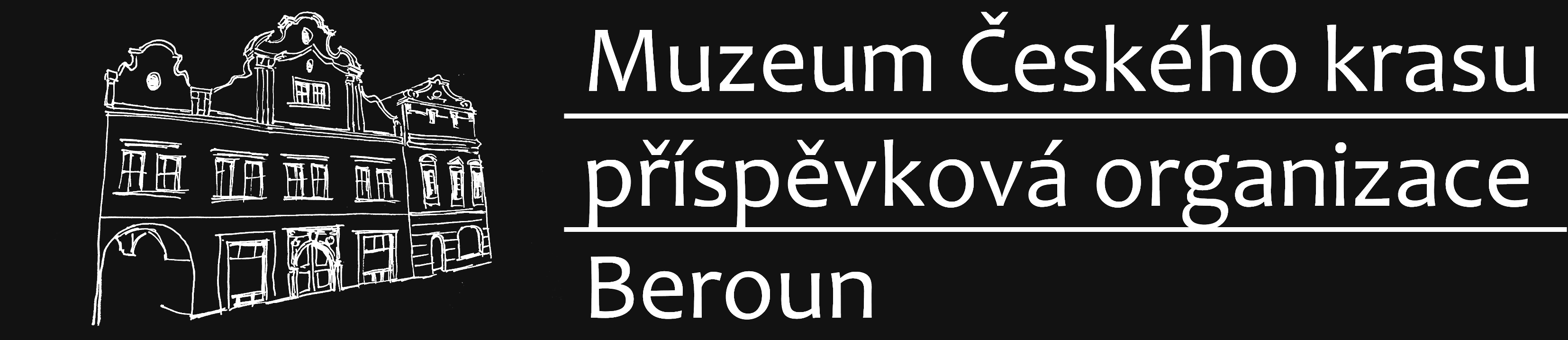 Evidenční číslo smlouvy dle evidence MČK: S-0057/00065293/2023KUPNÍ SMLOUVAuzavřená podle § 2079 a násl. zákona č. 89/2012 Sb., občanský zákoník,
níže uvedeného dne, měsíce a roku takto:I. Smluvní strany:1. Prodávající:ARTHOUSE HEJTMÁNEK galerie a aukční dům, s.r.o.zastoupená jednatelkou Marií Hejtmánkovou
Goetheho 17/2, 160 00 Praha 6 - BubenečIČO: 291 49 932
bankovní spojení: RB - 733 888 4001/5500
(dále jen jako „Prodávající“) na straně jednéa2. Kupující:Muzeum Českého krasu, příspěvková organizaceIČ: 00065293sídlo: Husovo nám. 87, Beroun - Centrum, 266 01 Berounzastoupené: RNDr. Karin Kriegerbeckovou, Ph.D., ředitelkou muzeaZapsaná v obchodním rejstříku vedeným Městským soudem v Praze pod sp. zn. Pr 876.Bankovní spojení: 19 35 131/0100
(dále jen jako „Kupující“) na straně druhé(společně dále jen „Smluvní strany“)II. Obecná ustanoveníProdávající prohlašuje, že je výlučným vlastníkem movitých věcí uvedených v čl. III této smlouvy, a že tyto movité věci nabyl řádným způsobem prostřednictvím kupní smlouvy, a nikoliv v rozporu se zákonem nebo v rozporu s dobrými mravy a je oprávněn s ní, jakkoliv disponovat.Prodávající seznámil kupujícího se stavem předmětné movité věci a prohlašuje dále, že na ní neváznou žádné dluhy, věcná břemena ani jiné právní vady a jeho oprávnění uzavřít tuto smlouvu tedy není ničím omezeno.Kupující neshledává na kupované movité věci žádné takové vady, které by mu bránily ji koupit, a v tomto stavu ji kupuje.III. Předmět smlouvyPředmětem smlouvy je koupě výtvarných děl autora xxxxx: a) obr. č. 8: xxxxx, olej na plátně, nedatováno, rozm.: 56 x 69 cm, sign., cena: 20 000,- Kč bez DPHb) obr. č. 9: xxxxx, olej, plátno na lepence, rok 1945, rozm.: 82,5 x 111,5 cm, sign., cena 25 000,- Kč bez DPHc) obr. č. 12: xxxxx, olej, lepenka, nedatováno, rozm.: 82 x 58 cm, sign., cena 20 000,- Kč bez DPHd) obr. č. 104: xxxxx, olej na plátně, nedatováno, rozm.: 56 x 69 cm, sign., cena 15 000,- Kč bez DPHe) obr. č. 108: xxxxx, olej na plátně, nedatováno, rozm.: 55 x 71,5 cm, sign., cena 10 000,- Kč bez DPHf) obr. č. 124: xxxxx, olej na plátně, nedatováno, rozm.: 47 x 60 cm, cena 10 000,- Kč bez DPHCelkem tedy 6 ks obrazů v jednoduchých bílých rámech v celkové ceně 100 000, - Kč bez DPH tj. 121.000,- Kč včetně DPH (po započtení slevy ve výši 85.000,- Kč bez DPH tj. 102.850,- Kč včetně DPH).Prodávající se zavazuje, že Kupujícímu odevzdá Předmět koupě a umožní mu nabýt vlastnické právo k němu. Kupující se zavazuje, že Předmět koupě převezme a zaplatí Prodávajícímu kupní cenu.IV. Kupní cena a způsob úhradyKupní cena byla stranami smlouvy stanovena dohodou ve výši 100 000,- Kč bez DPH (slovy jedno sto tisíc korun českých bez DPH) tj. 121.000,- Kč vč. DPH (slovy jedno sto dvacet jeden tisíc korun českých včetně DPH). Jedná se o cenu po slevě, kdy původní cena souboru obrazů byla stanovena na 185.000,- Kč bez DPH tj. 223.850,- Kč. Kupní cena bude uhrazena ve lhůtě uvedené v čl. VI odst. 2 na účet prodávajícího uvedeného v čl. I.V. Výhrada vlastnického právaStrany smlouvy si ujednaly, že Kupující se stane vlastníkem (více viz čl. VII. odst. 1 této smlouvy) Předmětu koupě teprve úplným zaplacením kupní ceny.Nebezpečí škody na Předmětu koupě však přechází na Kupujícího okamžikem jejich převzetí.VI. Doba a místo plněníProdávající předá Předmět koupě Kupujícímu na základě předávacího protokolu na adrese: Goetheho 17/2 v Praze 6.Kupující uhradí kupní cenu nejpozději do 30 dnů od podpisu této smlouvy.VII. Prohlášení prodávajícího a kupujícíhoKupující prohlašuje, že předmět koupě kupuje pro svého zřizovatele Středočeský kraj, se sídlem Zborovská 11, 150 21 Praha 5, IČ: 70891095, v souladu s ustanovením § 27 odst. 6 zákona č. 250/2000 Sb., o rozpočtových pravidlech územních rozpočtů, ve znění pozdějších předpisů do Berounské sbírky MČK, se kterou hospodaří na základe Zřizovací listiny MČK.Kupující prohlašuje, že osobní data prodávajícího zpracovává a uchovává v souladu s Nařízením Evropského parlamentu a Rady EU č. 2016/679 ze dne 27. dubna 2016 o ochraně fyzických osob v souvislosti se zpracováním osobních údajů a o volném pohybu těchto údajů a o zrušení směrnice 95/46/ES a v souladu se spisovým a skartačním řádem.Smluvní strany shodně prohlašují, že jim nejsou známy žádné skutečnosti, které by uzavření této smlouvy bránily.Smluvní strany výslovně souhlasí s tím, že pro případ, že by po převodu předmětu koupě, zařazením do sbírky a zpřístupněním široké veřejnosti vyvstaly jakékoli právní problémy (např. s GDPR apod.) učiní vše pro jejich vyřešení.VIII. Odstoupení od smlouvyProdávající je oprávněn od smlouvy odstoupit v případě prodlení Kupujícího s uhrazením kupní ceny delším než 20 dnů.Kupující je oprávněn od smlouvy odstoupit v případě prodlení Prodávajícího s předáním Předmětu koupě a veškerého Příslušenství delším než 20 dnů.IX. Smluvní pokuta a úrok z prodleníProdávající je povinen zaplatit Kupujícímu smluvní pokutu ve výši 0,5 % z kupní ceny za každý den prodlení s předáním Předmětu koupě a veškerého Příslušenství v termínu podle čl. V této smlouvy.Kupující je povinen zaplatit Prodávajícímu úrok z prodlení v zákonné výši za každý den prodlení s platbou kupní ceny.X. Ostatní práva a povinnosti stranPráva a povinnosti stran touto smlouvou výslovně neupravené se řídí českým právním řádem, zejména občanským zákoníkem.XI. Závěrečná ustanoveníTato smlouva může být měněna pouze písemnými dodatky na základě souhlasu obou stran.Tato smlouva je vyhotovena ve třech stejnopisech s platností originálu, při čemž kupující strana obdrží dva stejnopisy a prodávající strana jeden.Tato smlouva nabývá platnosti i účinnosti dnem podpisu oběma smluvními stranami. Smluvní strany prohlašují, že si tuto smlouvu před podpisem přečetly, že s jejím obsahem bezvýhradně souhlasí a na důkaz této své svobodné vůle připojují své podpisy.Příloha: Fotodokumentace V ……………… dne ………………                             V ……………… dne ………………………………………………                                        ………………………………Marie Hejtmánková					    RNDr. Karin Kriegerbecková, Ph.D.jednatelka Arthouse Hejtmánek, s.r.o.	ředitelka Muzea Českého krasu, příspěvkové organizaceObrazová příloha sml. č. S-0057/00065293/2023 - Obrazy xxxxx